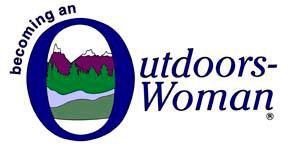 Spring in Maine is different each year...Sometimes we are just getting rid of the snow and ice on the lakes and other years we are already reaching 80 degrees. Not to mention any thunderstorms or other adverse weather that can roll in. Below is a suggested list of items that may help to make your day more comfortable. Please keep an eye on the weather and plan accordingly!What to Bring:Water Bottle(s)Closed toed shoes (helpful for most workshops)Water shoes, sturdy sandals, or old shoes that can get wet (for boating blocks)Extra socksWarm LayersRain Jacket / PonchoBaseball Hat / Sun HatSunscreenTick / Bug repellentSunglassesCamera (optional)Notebook /Writing Utensil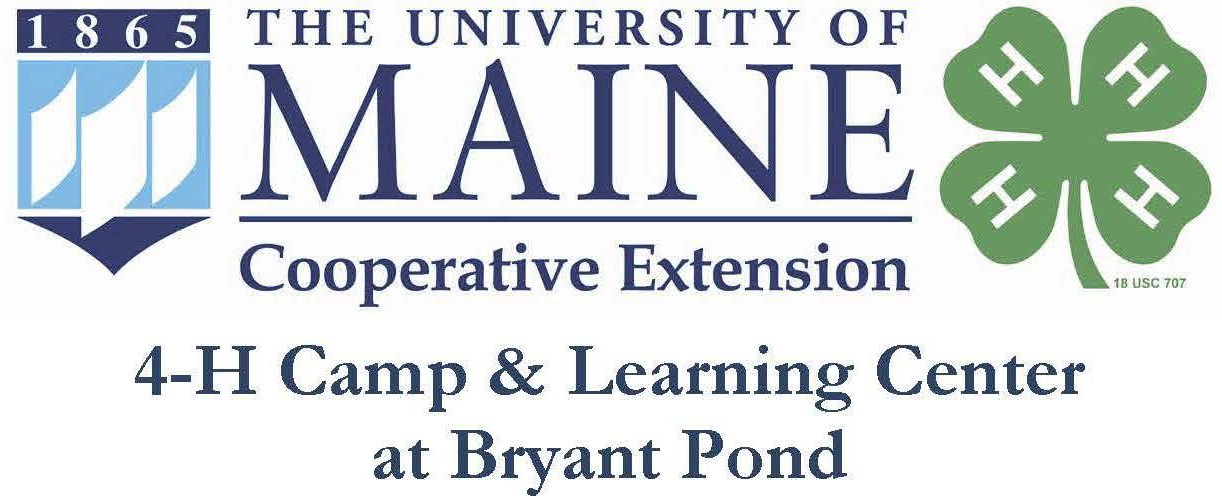 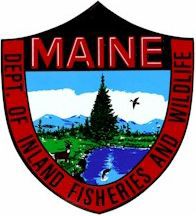 